1. Pokoloruj i wytnij po śladzie.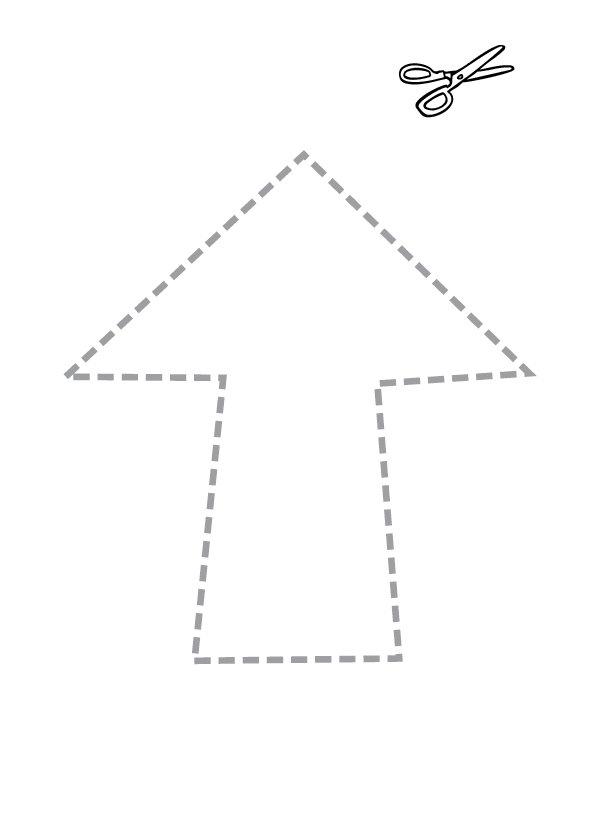 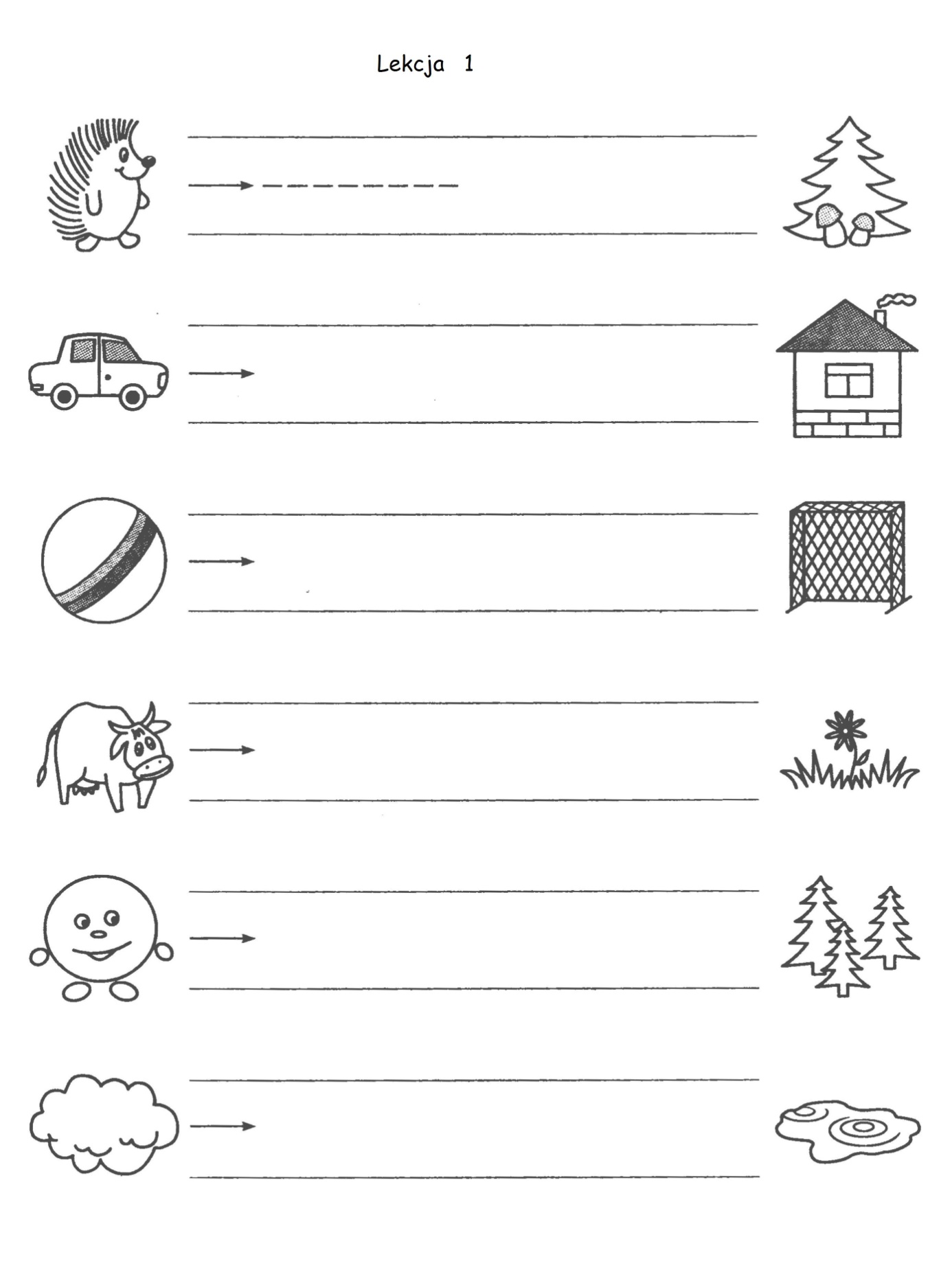 2. Naśladuj ruchy rąk.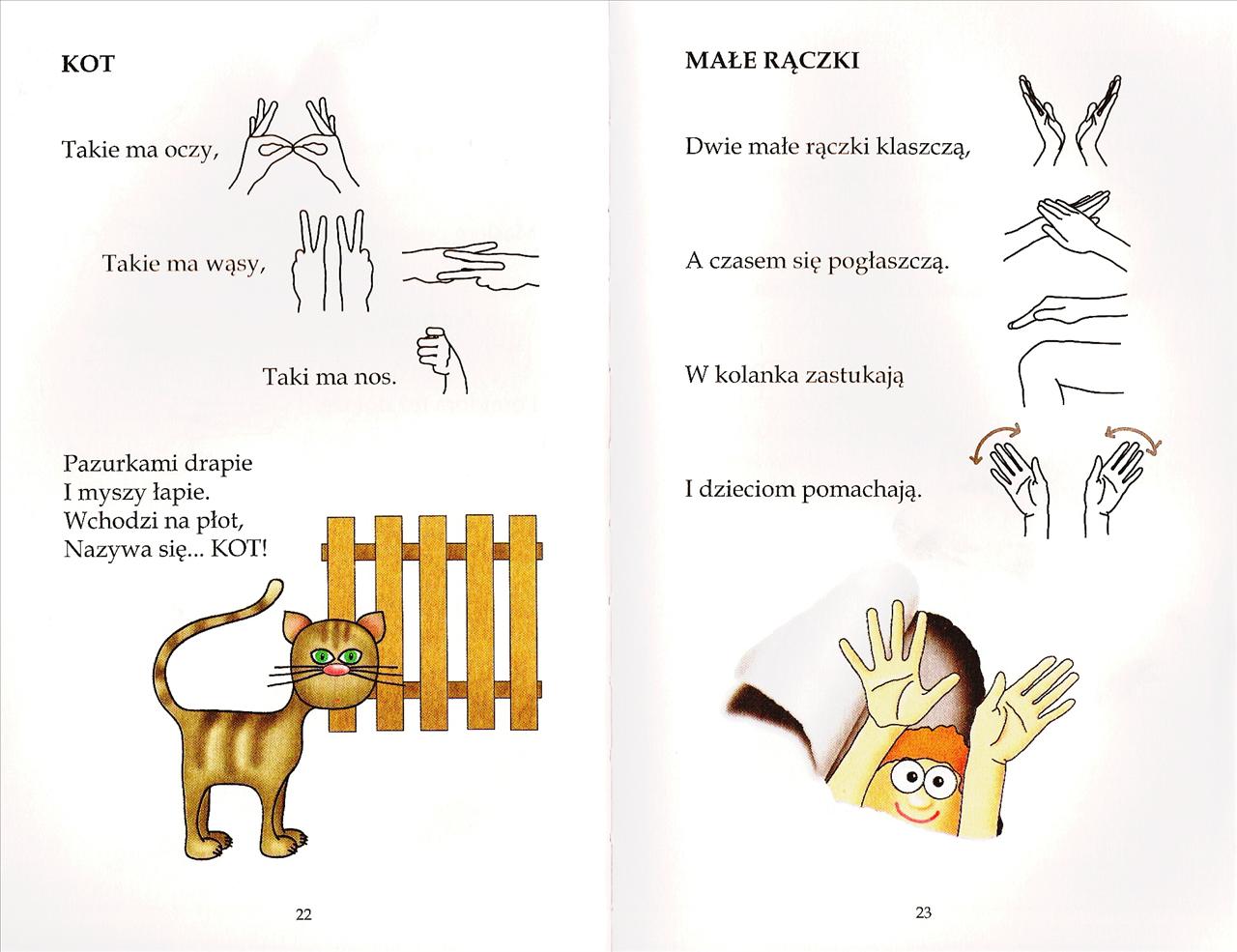 Pobaw się z rodzicami.Propozycje ćwiczeń praktycznych do wykonania w domu lub na dworze:1. czołganie się, chodzenie na czworakach,2. przechodzenie pod krzesłami3. ćwiczenia równoważne- chodzenie po desce, narysowanej lini, skoki obunóż i na jednej nodze4. przeskakiwanie obunóż przez przeszkody5.  skoki z piłką umieszczoną między kolanami, podrzucanie, łapanie i odbijanie piłki itp)